Time Durations - A Day Out 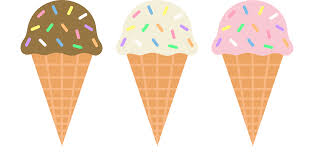 Jonathan and his family went for a day out at the seaside. Here is what they got up to:Can you work out how much time each thing took and write it in your jotter?Calculate how long these pairs of activities took altogether:Building sandcastles and eating ice creamPicnic lunch and walk along the beachTravel to the seaside and eating ice cream What was the total duration of the whole day out?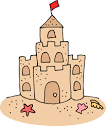 Start TimeEnd TimeEventTime taken8.0010.00Travel to the seaside10.0011.00Walk along the beach11.001.00Build sandcastles1.002.00Picnic lunch2.005.00 Rock-pooling and swimming5.006.00Eating Ice cream